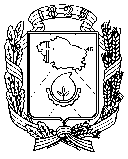 Муниципальное бюджетное   учреждение дополнительного образования  «Детско-юношеская спортивная школа № 1»(МБУ ДО «ДЮСШ №1»)Ставропольский край, г. Невинномысск, ул. Менделеева 26 Ател.: 7-19-30, 7-34-52ПРИКАЗ«15 » 2016г.									№  74- ОДг. НевинномысскОб утверждении состава и сроков работы приемной и апелляционной комиссий.В соответствии с Федеральным законом от 29.12.2012 № 273-ФЗ «Об образовании в Российской Федерации», приказом Министерства спорта РФ от 12.09.2013  № 731 «Об утверждении Порядка приема на обучение по дополнительным предпрофессиональным программам в области физической культуры и спорта», приказом Министерства спорта РФ от 27.12.2013 № 1125 «Об утверждении особенностей организации и осуществления образовательной, тренировочной и методической деятельности в области физической культуры и спорта», п р и к а з ы в а ю:1.Утвердить состав приемной комиссии:Председатель: Терещенко Л.В. заместитель директора по УВРЗаместитель председателя комиссии:Члены комиссии: Головко З.Б. тренер-преподаватель;Булах С.М.   тренер-преподаватель;Григорян А.Г. тренер-преподаватель2.Утвердить состав апелляционной комиссии:Председатель: Букреев Г.В. – директор;Члены комиссии:Долгушин И.М. тренер-преподавательДьякова С.А. тренер-преподаватель;Шадура А.П. тренер-преподаватель.3. Назначить  Шевченко М.П., секретарем приемной и апелляционной комиссий.4.Утвердить сроки проведения работы приемной и апелляционной комиссий (Приложение № 1 к настоящему приказу)5. Считать утратившими силу приказы: от «09» января 2014 г. № 14- ОД «Об утверждении положения о приеме, отчислении и переводе в последующие группы обучающихся в муниципальном бюджетном образовательном учреждении дополнительного образования детей «Детско-юношеской спортивной школе №1»от «23» мая 2014 г. № 84-ОД  «О ????????????6. Председателю приемной комиссии Л.В.Терещенко обеспечить размещение результатов индивидуального отбора на информационном стенде и официальном сайте учреждения.7.Контроль над исполнением данного приказа оставляю за собой.8.Приказ вступает в силу с момента подписания.Директор МБУ ДО «ДЮСШ №1»                                                  Г.В. Букреев